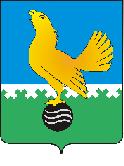 Ханты-Мансийский автономный округ-Юграмуниципальное образованиегородской округ город Пыть-ЯхАДМИНИСТРАЦИЯ ГОРОДАмуниципальная комиссия по делам несовершеннолетних и защите их правПОСТАНОВЛЕНИЕ14.05.2020	№ 96Зал заседаний муниципальной комиссии по делам несовершеннолетних и защите их прав при администрации города Пыть-Яха по адресу: г. Пыть-Ях, 1 мкр. «Центральный», д. 5, кв. 80, в 14-30 часов (сведения об участниках дистанционного заседания указаны в протоколе заседания муниципальной комиссии).О внесении изменений в постановления муниципальной комиссии по делам несовершеннолетних и защите их прав при администрации города Пыть-ЯхаС целью обеспечения исполнения распоряжений заместителя Губернатора Ханты-Мансийского автономного округа – Югры от 22.04.2020 № 243-р и от 08.05.2020 № 290-р, поручения комиссии по делам несовершеннолетних и защите их прав при Правительстве Ханты-Мансийского автономного округа – Югры от 29.04.2020 № 01.22-Исх-396, руководствуясь п. 13 ст. 15 Закона Ханты-Мансийского автономного округа – Югры от 12.10.2005 № 74-оз «О комиссиях по делам несовершеннолетних и защите их прав в Ханты - Мансийском автономном округе - Югре и наделении органов местного самоуправления отдельными государственными полномочиями по созданию и осуществлению деятельности комиссии по делам несовершеннолетних и защите их прав»,МУНИЦИПАЛЬНАЯ КОМИССИЯ ПОСТАНОВИЛА:Внести следующие дополнения и изменения в приложение 1 (план работы муниципальной комиссии по делам несовершеннолетних и защите их прав при администрации города Пыть-Яха на 2020 год) постановление муниципальной комиссии от 18.12.2019 № 400 (в редакции постановления от 18.03.2020 № 54):Дополнить раздел 2 «Проведение заседаний, совещаний, круглых столов, семинаров, курсов» мероприятием согласно приложения 1;Изменить срок исполнения пунктов 2.3 и 2.4 раздела 2 «Проведение заседаний, совещаний, круглых столов, семинаров, курсов» на III квартал 2020 года;Изменить срок исполнения пунктов 3.12 и 3.13 раздела 3 «Вопросы, выносимые для рассмотрения на заседаниях муниципальной комиссии» на IV квартал 2020 года.Внести следующие дополнения и изменения в постановление муниципальной комиссии от 26.12.2019 № 424 (в редакции постановлений от 18.03.2020 № 54 и от 15.04.2020 № 71):Дополнить и изменить приложение № 1 (комплексный межведомственный план мероприятий субъектов системы профилактики безнадзорности и правонарушений несовершеннолетних на 2020 год) мероприятиями согласно приложению 2;Начальнику отдела по обеспечению деятельности муниципальной комиссии по делам несовершеннолетних и защите их прав администрации города Пыть-Яха (А.А. Устинов):Обеспечить размещение данного постановления муниципальной комиссии и актуальных редакций вышеуказанных планов на официальном сайте администрации города Пыть-Яха в срок до 20.05.2020.Председательствующий на заседании:заместитель председателя муниципальной комиссии	А.А. УстиновПриложение 1к постановлению № 96 от 14.05.2020ДОПОЛНИТЕЛЬНЫЕ МЕРОПРИЯТИЯ в план работы муниципальной комиссии по делам несовершеннолетних и защите их прав при администрации города Пыть-Яха на 2020 год Проведение заседаний, совещаний, круглых столов, семинаров, курсовПриложение 2к постановлению № 96 от 14.05.2020ДОПОЛНИТЕЛЬНЫЕ МЕРОПРИЯТИЯ в комплексный межведомственный план мероприятий субъектов системы профилактики безнадзорности и правонарушений несовершеннолетних на 2020 год г.Пыть-Ях, 1 мкр., дом № 5, кв. № 80 Ханты-Мансийский автономный округ-Югра Тюменская область 628380http://adm.gov86.org, e-mail: kdn@gov86.org тел. факс (3463) 46-62-92, 46-05-89,тел. 46-05-92, 42-11-90, 46-66-47№ п/пмероприятиясрокиисполнителипримечание2.6Организация проведения муниципального родительского собрания на тему: «О возможных рисках травмирования и гибели несовершеннолетних» (в дистанционном режиме)19.05.2020А.А. Устинов, субъекты системы профилактики№наименование мероприятиясроки проведенияответственные исполнители*соисполнители*примечаниеI.	Общие профилактические мероприятияI.	Общие профилактические мероприятияI.	Общие профилактические мероприятияI.	Общие профилактические мероприятияI.	Общие профилактические мероприятияI.	Общие профилактические мероприятия1.2Организация и проведение мероприятий, посвященных Международному дню детского «Телефона доверия» с единым общероссийским номером (в т.ч. марафон для школ «Доверяю и звоню», мероприятие для детей и подростков «Детский телефон предлагает дружбу) III-IV кварталыДОиМПобразовательные организации, учреждения молодежной политики, культуры и социальной защиты П. 2 постановления КДН ХМАО № 129 от 19.12.2017 (п. 2.3 Межвед.плана);Пункты 15-16 Комплекса мер по профилактике соц.сиротства (распоряжение заместителя Губернатора № 243-р от 22.04.2020)II.	Мероприятия, направленные на предупреждение социального сиротстваII.	Мероприятия, направленные на предупреждение социального сиротстваII.	Мероприятия, направленные на предупреждение социального сиротстваII.	Мероприятия, направленные на предупреждение социального сиротстваII.	Мероприятия, направленные на предупреждение социального сиротстваII.	Мероприятия, направленные на предупреждение социального сиротства2.6Проведение мероприятий, направленных на усиление роли семьи, формирования семейных ценностей (в т.ч. проведение тематических классных часов, родительских собраний, участие в окружном фестивале молодых семей автономного округа, проведение единого урока «Семья и отечество в моей жизни»)ежеквартальноДОиМПУСЗНОКиИобразовательные организации, учреждения молодежной политики, социальной защиты и культурыП. 2 постановления КДН ХМАО № 129 от 19.12.2017 (п. 1.1 Межвед.плана);Пункты 24-25, 27 Комплекса мер по профилактике соц.сиротства (распоряжение заместителя Губернатора № 243-р от 22.04.2020)2.18Организация работы «Семейного клуба «Школа компетентного родителя» (психолого-педагогическое просвещение родителей) III-IV кварталыУСЗНПКЦСОН Пункт 23 Комплекса мер по профилактике соц.сиротства (распоряжение заместителя Губернатора № 243-р от 22.04.2020)2.19Профориентация, профобучение и трудоустройство детей-сирот и детей, оставшихся без попечения родителей и лиц из их числа  постоянноЦЗНООиППункт 14 Комплекса мер по профилактике соц.сиротства (распоряжение заместителя Губернатора № 243-р от 22.04.2020)III. Мероприятия, направленные на профилактику правонарушений и преступлений, совершаемых несовершеннолетними, а также в отношении несовершеннолетнихIII. Мероприятия, направленные на профилактику правонарушений и преступлений, совершаемых несовершеннолетними, а также в отношении несовершеннолетнихIII. Мероприятия, направленные на профилактику правонарушений и преступлений, совершаемых несовершеннолетними, а также в отношении несовершеннолетнихIII. Мероприятия, направленные на профилактику правонарушений и преступлений, совершаемых несовершеннолетними, а также в отношении несовершеннолетнихIII. Мероприятия, направленные на профилактику правонарушений и преступлений, совершаемых несовершеннолетними, а также в отношении несовершеннолетнихIII. Мероприятия, направленные на профилактику правонарушений и преступлений, совершаемых несовершеннолетними, а также в отношении несовершеннолетних3.9 Проведение мероприятий по профилактике правонарушений и преступлений, совершаемых несовершеннолетними, а также в отношении несовершеннолетних (в том числе в дистанционном режиме)ежеквартальноДОиМПУСЗНОКиИобразовательные организации, учреждения молодежной политики, социальной защиты и культурыМероприятия, направленные на профилактику правонарушений и преступлений, связанных с незаконным оборотом наркотических средствМероприятия, направленные на профилактику правонарушений и преступлений, связанных с незаконным оборотом наркотических средствМероприятия, направленные на профилактику правонарушений и преступлений, связанных с незаконным оборотом наркотических средствМероприятия, направленные на профилактику правонарушений и преступлений, связанных с незаконным оборотом наркотических средствМероприятия, направленные на профилактику правонарушений и преступлений, связанных с незаконным оборотом наркотических средствМероприятия, направленные на профилактику правонарушений и преступлений, связанных с незаконным оборотом наркотических средств4.2Проведение разъяснительной работы с родителями (законными представителями) по профилактике употребления несовершеннолетними наркотических средств, психотропных и одурманивающих веществ (в том числе в дистанционном режиме)ежеквартальноДОиМПУСЗНООиППОКБобразовательные организации, учреждения молодежной политики и социальной защиты